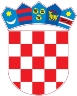 REPUBLIKA HRVATSKAKrapinsko-zagorska županijaUpravni odjel za prostorno uređenje, gradnju i zaštitu okolišaZabok KLASA: UP/I-350-05/19-05/000142URBROJ: 2140/01-08/5-19-0005Zabok, 12.06.2019.Predmet:  	Javni poziv za uvid u spis predmetaIVAN BUBNJAR, HR-49221 BEDEKOVČINA, ZADRAVEC 24 - dostavlja se Pozivamo Vas na uvid u spis predmeta u postupku izdavanja rješenja o utvrđivanju građevne čestice zapostojeću građevinu stambene namjene, skupina neodređena - stambena građevinapostojeću građevinu stambene namjene (pomoćna), skupina neodređena - gospodarska građevinana novoformiranoj građevnoj čestici 15/3 (nastala od dijelova kat. čest. br. 14/2 i 15/2) k.o. Komor (Bedekovčina, Zadravec 24).Uvid u spis predmeta može se izvršiti dana  26.06.2019 u 08:00 sati, na lokaciji – Zabok, Kumrovečka 6, soba broj 11. Pozivu se može odazvati stranka osobno ili putem svoga opunomoćenika, a na uvid treba donjeti dokaz o svojstvu stranke u postupku. Rješenje o utvrđivanju građevne čestice može se izdati i ako se stranka ne odazove ovom pozivu.Stranka koja se odazove pozivu nadležnoga upravnog tijela za uvid, dužna je dokazati da ima svojstvo stranke.VIŠA REFERENTICA ZA PROSTORNO UREĐENJE I GRADNJUSonja Horvat, ing.građ. DOSTAVITI:Oglasna ploča upravnog tijelaMrežna stranicaNa katastarskoj čestici za koju se izdaje aktU spis, ovdje